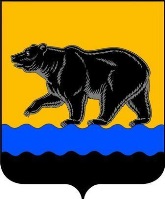 АДМИНИСТРАЦИЯ ГОРОДА НЕФТЕЮГАНСКА РАСПОРЯЖЕНИЕ26.10.2020                                                                          	№273-р                                                                      г.НефтеюганскО внесении изменения в распоряжение администрации города Нефтеюганска от 22.01.2019 № 12-р «О создании комиссии по проверке, приему-передаче, списанию бланков свидетельств о государственной регистрации актов гражданского состояния и назначении ответственного лица для приемки бланков о государственной регистрации актов гражданского состояния» 	В соответствии с Постановлением Правительства Российской Федерации от 04.10.2018 № 1191 «Об утверждении Правил изготовления бланков свидетельств о государственной регистрации актов гражданского состояния, их приобретения, учета и уничтожения поврежденных бланков свидетельств                             о государственной регистрации актов гражданского состояния», Уставом города Нефтеюганска, в связи с кадровыми изменениями в администрации города: 1.Внести изменение в распоряжение администрации города Нефтеюганска от 22.01.2019 № 12-р «О создании комиссии по проверке, приему-передаче, списанию бланков свидетельств о государственной регистрации актов гражданского состояния и назначении ответственного лица для приемки бланков о государственной регистрации актов гражданского состояния» (с изменениями, внесенными распоряжениями администрации города от 25.04.2019 № 119-р,                      от 12.02.2020 № 37-р), а именно:1.1.Приложение к распоряжению изложить согласно приложению к настоящему распоряжению. 2.Департаменту по делам администрации города (Прокопович П.А.) разместить распоряжение на официальном сайте органов местного самоуправления города Нефтеюганска в сети Интернет.3.Контроль исполнения распоряжения оставляю за собой.Глава города Нефтеюганска 	                              	                                С.Ю.Дегтярев    	   Приложение				к распоряжению   администрации города                                                                                                      от 26.10.2020 № 273-рСостав комиссиипо проверке, приему-передаче, списанию бланков свидетельств о государственной регистрации актов гражданского состояния в целях контроля за движением бланков строгой отчетности  Прокопович Павел Александровичзаместитель главы города - директор департамента по делам администрации города Нефтеюганска, председатель комиссииПастухова Светлана Александровнаначальник отдела ЗАГС администрации города   Нефтеюганска, заместитель председателя комиссииШатрова Ираида Владимировнаспециалист-эксперт отдела ЗАГС администрации города, секретарьТурышева Ирина Александровнаначальник юридическо-правового управления администрации города Нефтеюганска, член комиссииПетрова Ольга Юрьевназаместитель начальника отдела ЗАГС администрации города Нефтеюганска, член комиссии.